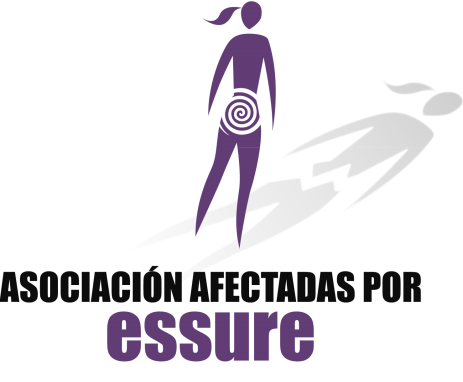 FORMULARIO INSCRIPCIÓN SOCIA DATOS PERSONALESNOMBRE:           	            APELLIDOS:	            					                    NIF/NIE:  	               	 FECHA DE NACIMIENTO: 					DATOS DE CONTACTODOMICILIO: 	  							CÓDIGO POSTAL:  		 POBLACIÓN:      		      PROVINCIA: 	     	TELÉFONO:                     	TELÉFONO MOVIL: 						CORREO ELECTRÓNICO: 	  							 CUOTA     Cuota 24 € anual                 DOMICILIACIÓN BANCARIA IBAN:Titular de la cuenta: 						Fecha y firma del titular: OTROS DATOS:        Persona Afectada por Essure       Familiar            Persona que desea apoyar a la asociación          Acepto política de privacidad:  Los datos personales que nos facilitas serán incorporados a un fichero de datos cuyo responsable es la Asociación Española de Afectadas por Essure. La finalidad de dicho fichero es la de asesorar y prestar el apoyo adecuado a las socias, la gestión de las aportaciones y donaciones, las campañas, y otras acciones relacionadas con la actividad de la asociación, así como mantenerte informada de nuestras actividades, a través de cualquier medio de comunicación, incluyendo la vía electrónica. 
Puedes ejercer los derechos de acceso, rectificación, cancelación y oposición dirigiéndote a Asociación Española de Afectadas por Essure, C/ Canal de Suez, 11 Bj. A - 28042, Madrid - Tel: 661.51.63.66 – E-mail victimasessure@gmail.com.       Madrid, a                    de                     de 20 Firmado: 				ES